Об итогах проведения ХV районного смотра - конкурса дружинюных пожарных   20 сентября 2019 года в ФОКе «Старт» г. Абдулино прошел районный смотр - конкурс дружин юных пожарных.    	   В конкурсе приняла участие дружина юных пожарных «Пламя» Покровского лицея наряду с дружинами следующих школ района: МБОУ СОШ №1, МБОУ СОШ №3, МБОУ СОШ №38, МБОУ СОШ №87, МБОУ «Лицей г. Абдулино», МБОУ «Гимназия №1», «Искринская ООШ», «Новоякуповская ООШ».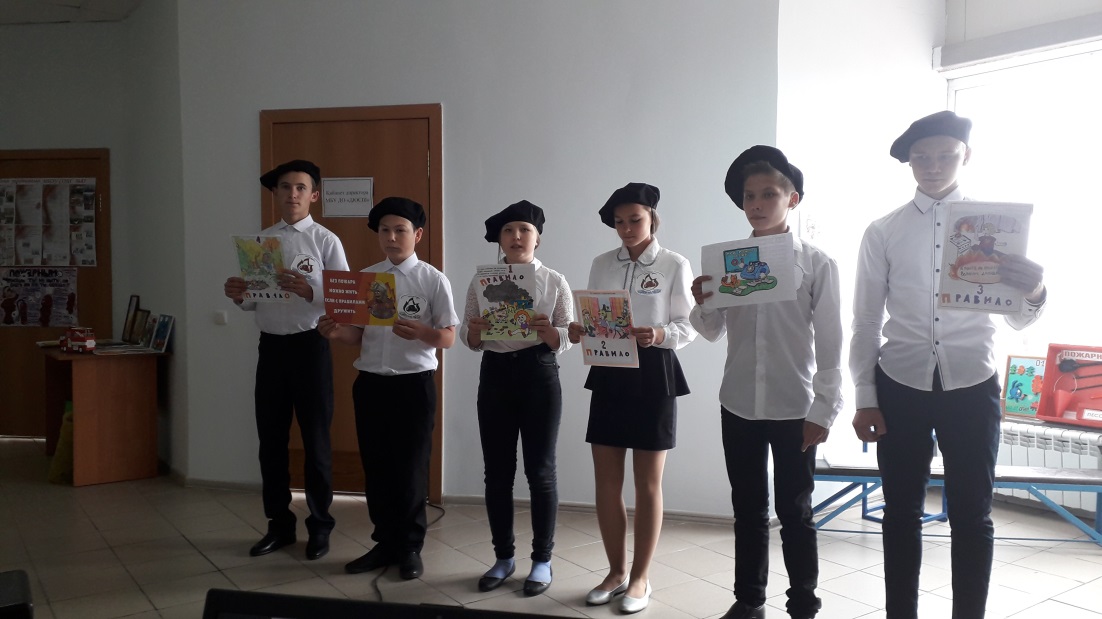 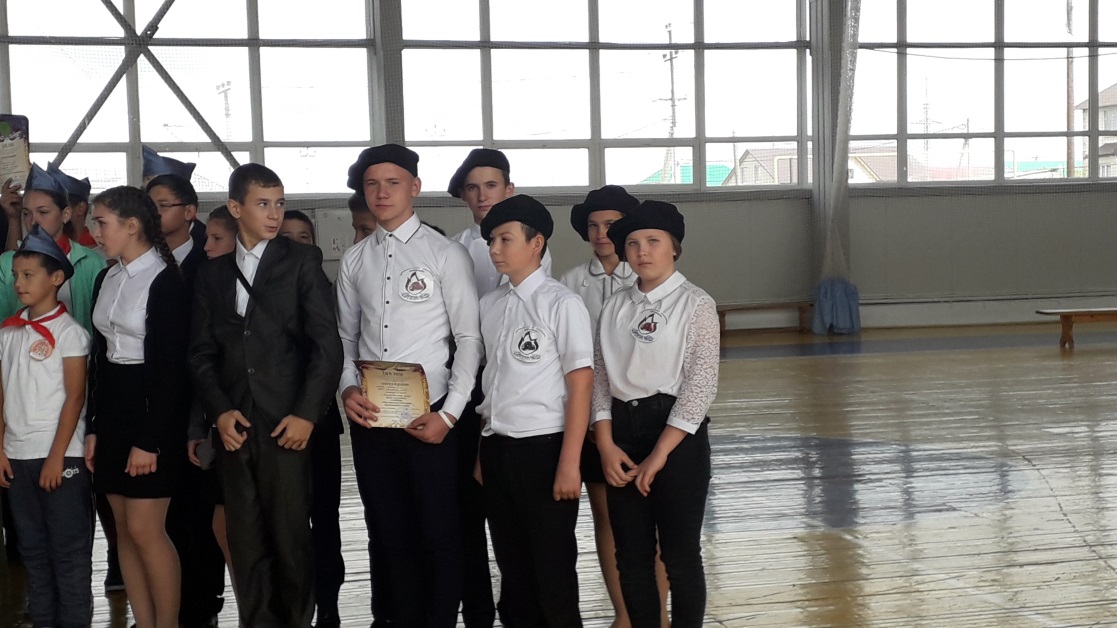 Итоги конкурса дружин юных пожарных:1 место - команда «Спасатели» МБОУ СОШ №38;2 место - команда «Россияне» МБОУ «СОШ №1»;3 место - команда «Огня укротители» МБОУ «СОШ №87».Присудили места в номинациях:- «Лучшая стенгазета»: 1 место - команда «Огня укротители» МБОУ СОШ №872 место - команда «Наследники» МБОУ СОШ №33 место - команда «Спасатели» МБОУ СОШ №38- «Визитная карточка»:1 место - команда «Спасатели» МБОУ СОШ №382 место - команда «Огня укротители» МБОУ СОШ №873 место - команда «Наследники» МБОУ СОШ №33 место – команда «Спас-экстрим» МБОУ «Лицей г.Абдулино»- «Юный знаток ОБЖ»:1 место - команда «Наследники» МБОУ СОШ №32 место - команда «Рыцари огня» МБОУ «Гимназия №1»3 место - команда «Пламя» МБОУ «Покровский лицей»- «Полоса препятствий»:1 место - команда «Россияне» МБОУ СОШ №12 место - команда «Спасатели» МБОУ СОШ №383 место - команда «01» МБОУ «Новоякуповская ООШ»- «Юный санитар»:1 место - команда «Спасатели» МБОУ СОШ №382 место - команда «Россияне» МБОУ СОШ №13 место - команда «Искра» МБОУ «Искринская ООШ».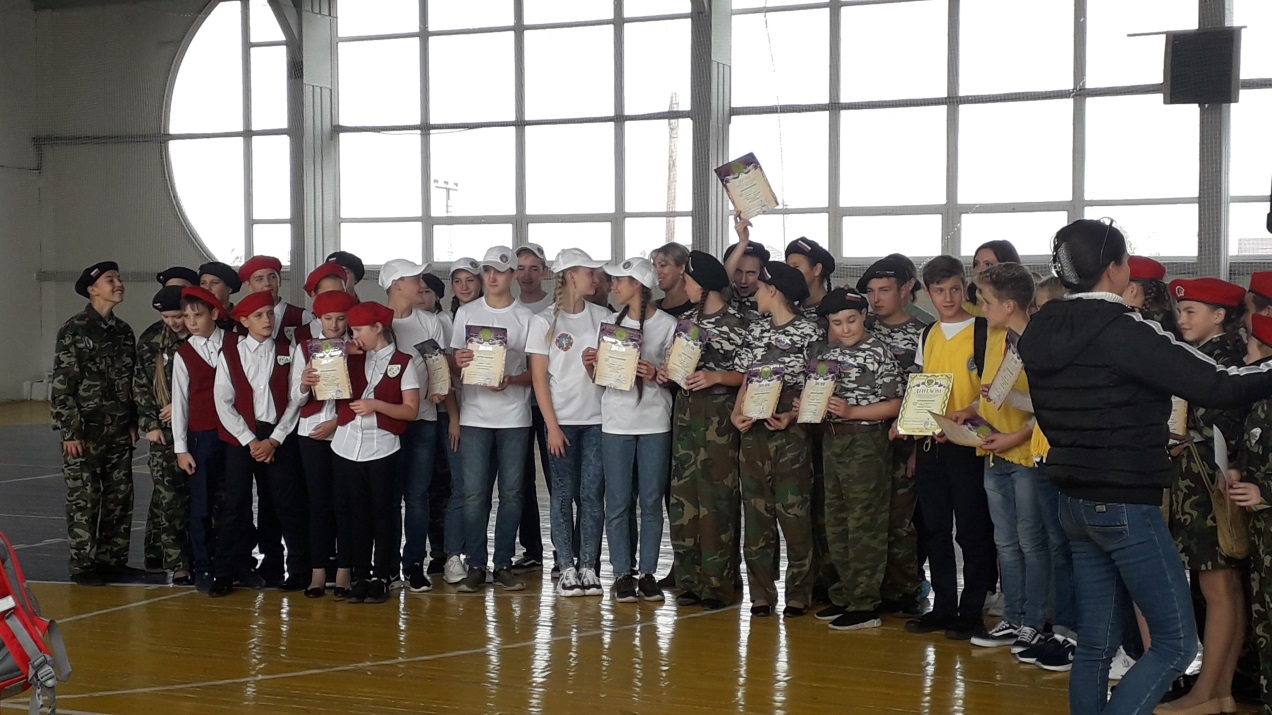 Благодарим за участие наших ребят и руководителей! Поздравляем победителей и призеров! Желаем успехов и удачи в следующих конкурсах!Заместитель директора по ВР Мухутдинова Д.Р.